Answer Sheet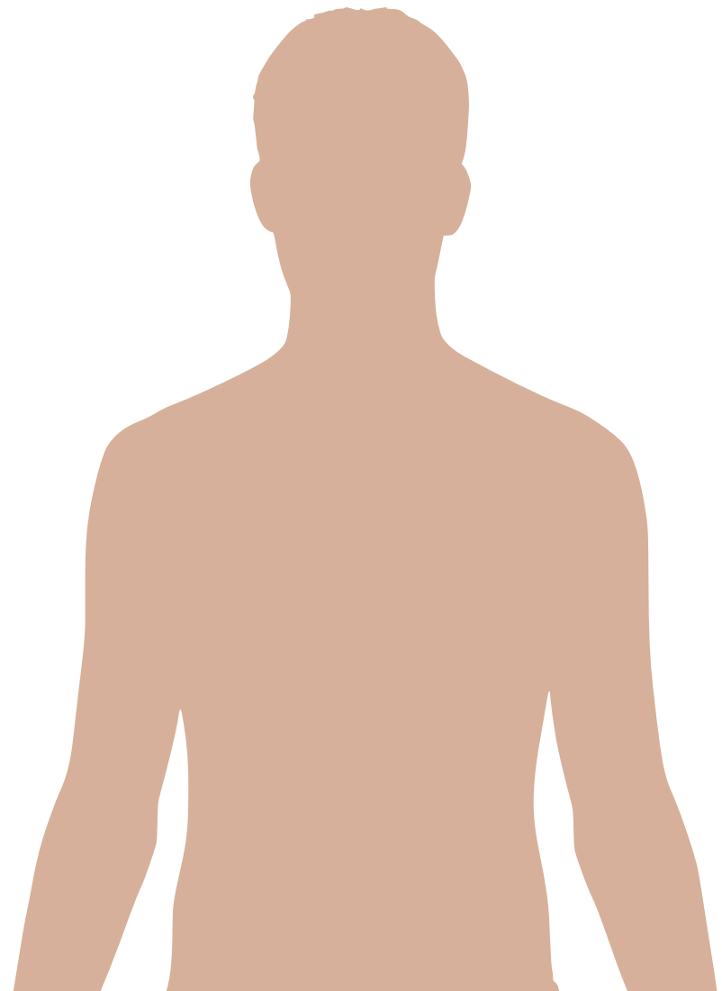 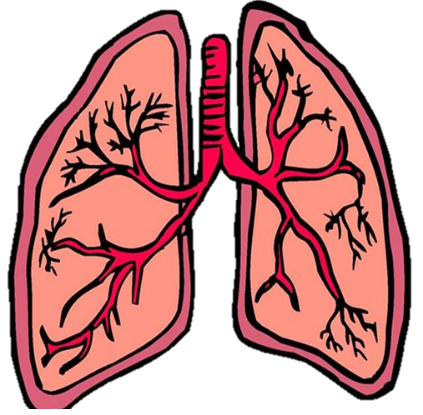 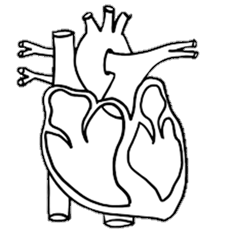 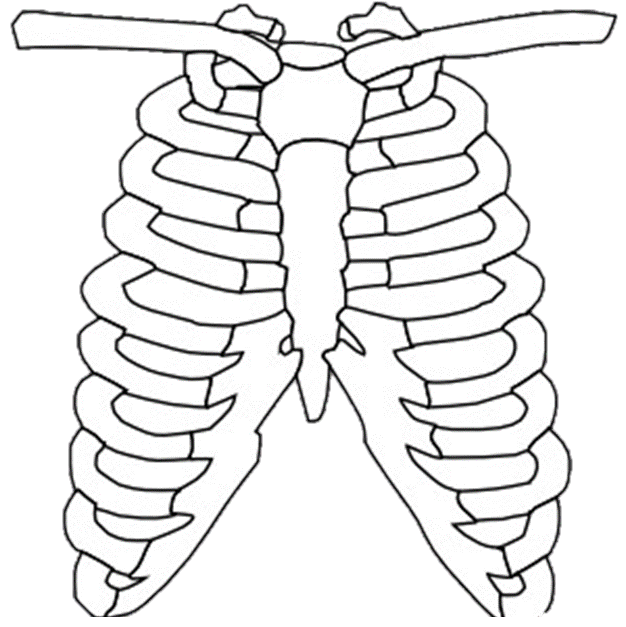 Listen and WriteListen and complete the text and the labels on the picture. 